Marzec, tydzień 4  3-4 latkiWielkanoc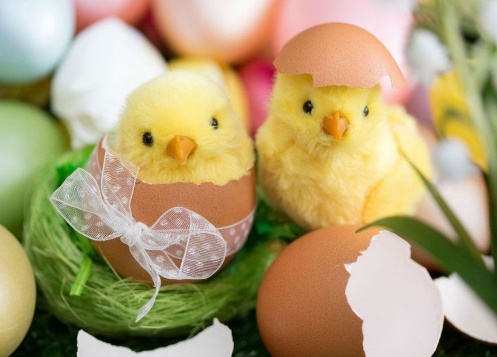 Cele główne:- poznanie rodzajów pisanek,- wdrażanie do uważnego słuchania tekstu literatury dziecięcej,- wyrabianie umiejętności koncentracji uwagi,- rozwijanie mowy,- rozwijanie logicznego myślenia,- rozwijanie sprawności manualnej.Dziecko:- współpracuje z rodzicem,- wykonuje pracę plastyczną o tematyce wielkanocnej z pomocą rodzica,- rozwiązuje zagadki o tematyce dotyczącej świąt wielkanocnych,- słuchanie świątecznych melodii, - omówienie treści fragmentu utworu .Już wkrótce święta Wielkanocne, które kojarzą się nam z przepięknymi , kolorowymi pisankami.Na dzień dobry piosenka „Pisanki, pisanki”
- Posłuchajcie  tej piosenki, myślę, że Wam się spodoba. Zaśpiewamy ją wspólnie, gdy wrócimy do przedszkola 😉https://www.youtube.com/watch?v=_5iP1m91a8Q  - Krótki wierszyk ,, Niespodzianka”, można nauczyć się go na pamięć:Zdziwiła się kura:
– a to niespodzianka!
Jeszcze wczoraj jajko,
a dzisiaj pisanka. 😉Wszystko o pisankach !- Rodzice opowiadają dzieciom pisankowe ciekawostki:Co to jest pisanka?– pisanka to nazwa jajka zdobionego różnymi technikami (może być to jajko kurze, gęsie lub kacze )W zależności od techniki zdobienia, świąteczne jajka mają w Polsce różne nazwy:
Drapanki – powstają przez drapanie ostrym narzędziem zewnętrznej barwionej powłoki jajka.Kraszanki – powstają przez gotowanie jajka w wywarze barwnym, dawniej uzyskiwanym wyłącznie ze składników naturalnych. Używano roślin, które pozwalały na uzyskanie różnych kolorów np.: brązowy (rudy): łupiny cebuli
żółto złocisty: kora młodej jabłoni lub kwiat nagietka.- Rozmowa  z czego składa się jajko? Rodzic pokazuje co jest w środku ugotowanego oraz surowego jajka. Dziecko nazywa poszczególne części jajka ( skorupka, białko, żółtko) .- Zabawa ruchowa Kura i kurczątka dziecko (kurczątko) spacerują po pokoju i naśladuje zachowanie kurczątka (pi-pi- pi ). Na sygnał  rodzica „Jastrząb”- szybko biegną do mamy kury. Zadowolona mama woła: ko- ko-, ko. - Zabawa ruchowa Gdzie jest zajączek ? Potrzebny będzie zajączek bądź inna maskotka. Dziecko określać będzie położenie zajączka z wykorzystaniem określeń: na, za ,obok, przed. Rodzic stawia maskotkę w wybranym miejscu a dziecko opisuję jej poprawne położenie. - Zabawa z rodzicem Wymaluj słowami pisankę, pomocne będą : kartka, kredki dla osoby dorosłej. Dziecko opisuje rodzicowi wymyśloną przez siebie pisankę. Dorosły słucha i próbuje ją namalować. Następnie sprawdza - pokazując rysunek - czy takie było wyobrażenie dziecka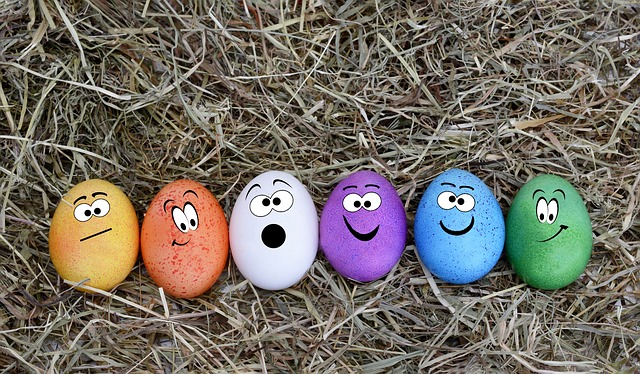 Poniżej filmik dla rodzica i dziecka jak zrobić własną super pisankę :https://www.youtube.com/watch?v=mwWgC626krE     😉 Piosenka Pisaneczki ( do melodii Jesteśmy Jagódki)My jesteśmy pisaneczki Hop-sa-sa /2xBarwne mamy sukieneczki Tra-la-la /2xMalowany boczek, brzuszek Oj-tak-tak /2xTu motylek, tam kwiatuszek Ha-ha-ha /2x- Słuchanie utworu Teresy Fiutowskiej „ Awantura o Jajka„."Awantura o jajka"                                                         Kłóciły się kurki z podwórka                                            - kura gdacze - ko, ko, koKukurka, Pstrokatka, Czupurka                                        kaczka kwacze - kwa, kwaPrzedmiotem ich sporu są jajka,                                        gęś syczy - sssy, sssy, sssyZ jakich ma powstać pisanka.                                           kogut pieje - kukurykuKłóciła się także Czubatka                                                krowa ryczy - muuu, muuu, muuuChoć tamtych to kurek sąsiadka,                                      świnia kwiczy  - kwi, kwi, kwi
I gdacze, że tylko z jej jajka                                              kot miauczy - miau, miau, 
Najlepsza będzie pisanka.                                                 pies szczeka - hau, hau, hau
Gosposia już nic nie rozumie.                                            koza meczy - mee, mee, mee
Bo po co te spory i kłótnie?                                              koń rży - ihaa, ihaa, ihaa
Gdy przecież z każdego ich jajka                                      indyk gulgocze - gul, gul, gul
Może być piękna pisanka!
 Pytania do tekstu: - o czym mowa w fragmencie utworu ?- Kto słyszał awanturę kurek ?- Co gosposia powiedziała na temat kłótni ?Praca plastyczna, oraz karta pracy na dziś:Kurka z talerzyka papierowego Materiały: białe talerzyki papierowe, papier kolorowy, farby, klej, nożyczki.          Wykonanie: talerzyk składamy na pół (tułów naszego kurczaka). Z papieru kolorowego wycinamy mu ogonek. Z czerwonego papieru wycinamy również grzebień. Z żółtego papieru wycinamy dziób. Wszystkie elementy naklejamy na tułowiu kury, możemy wykleić bądź pomalować farbami naszą kurkę. GOTOWE 😉 !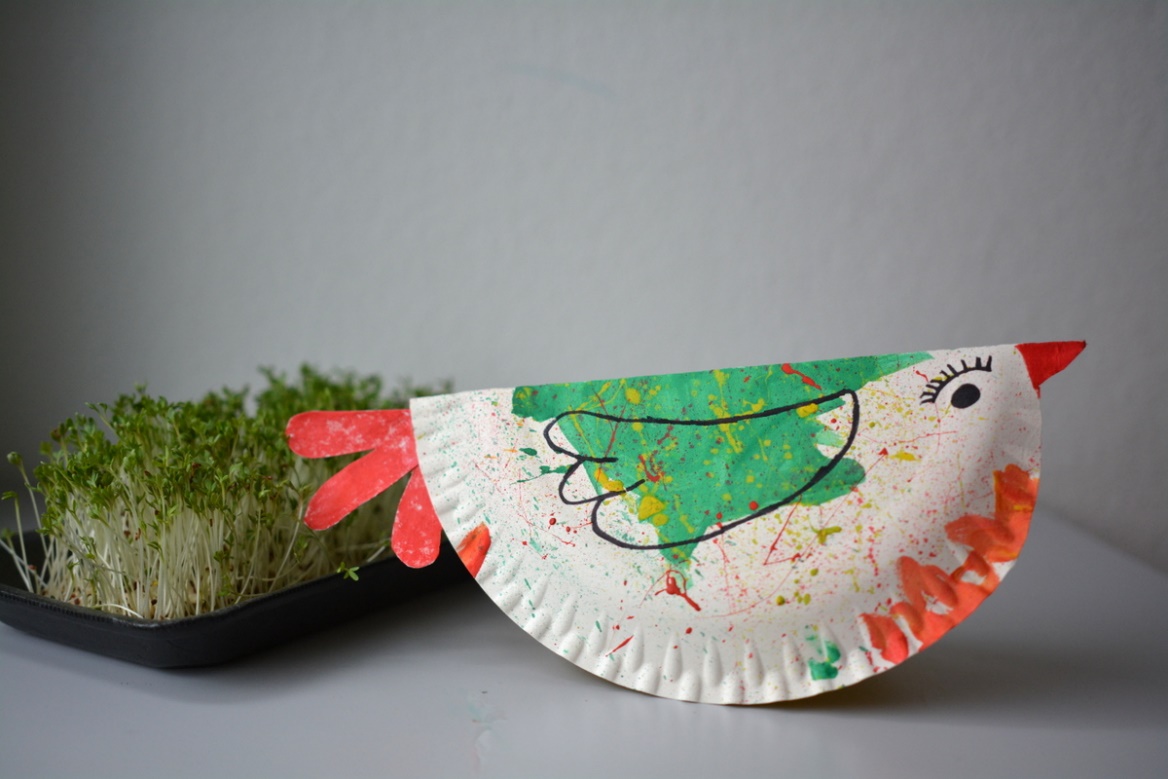 Historyjka obrazkowa wydrukuj i ułóż historię w odpowiedniej kolejności zamaluj kropeczki.  Do pierwszego obrazka jedna , drugi dwie i tak kolejno 😉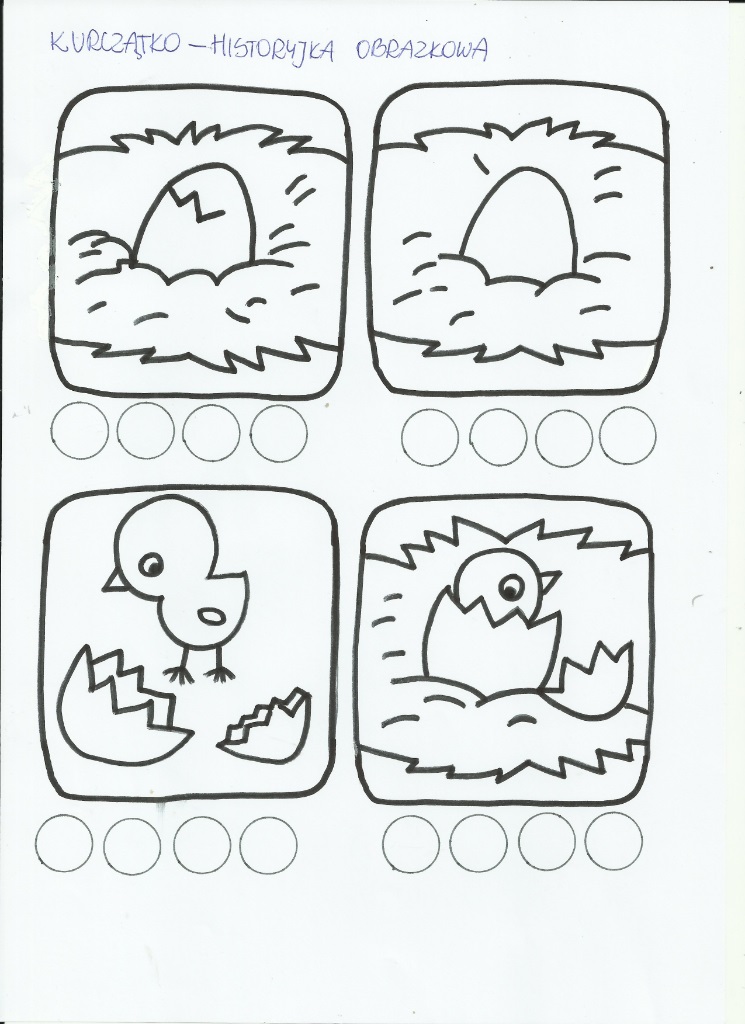 